Неделя здоровья.Цель: формировать у дошкольников представление о здоровье и здоровом образе жизни Задачи:                                                                                                                                                          1. Дать детям представление о здоровье, его значении, способах сохранения и укрепления.                                                                                                                                                 2. Формировать представление о ценности здоровья, желание вести здоровый образ жизни.                                                                                                                                                                3. Воспитывать чувство ответственности за сохранение и укрепление своего здоровья.1. Просмотр познавательных видео о здоровом образе жизни.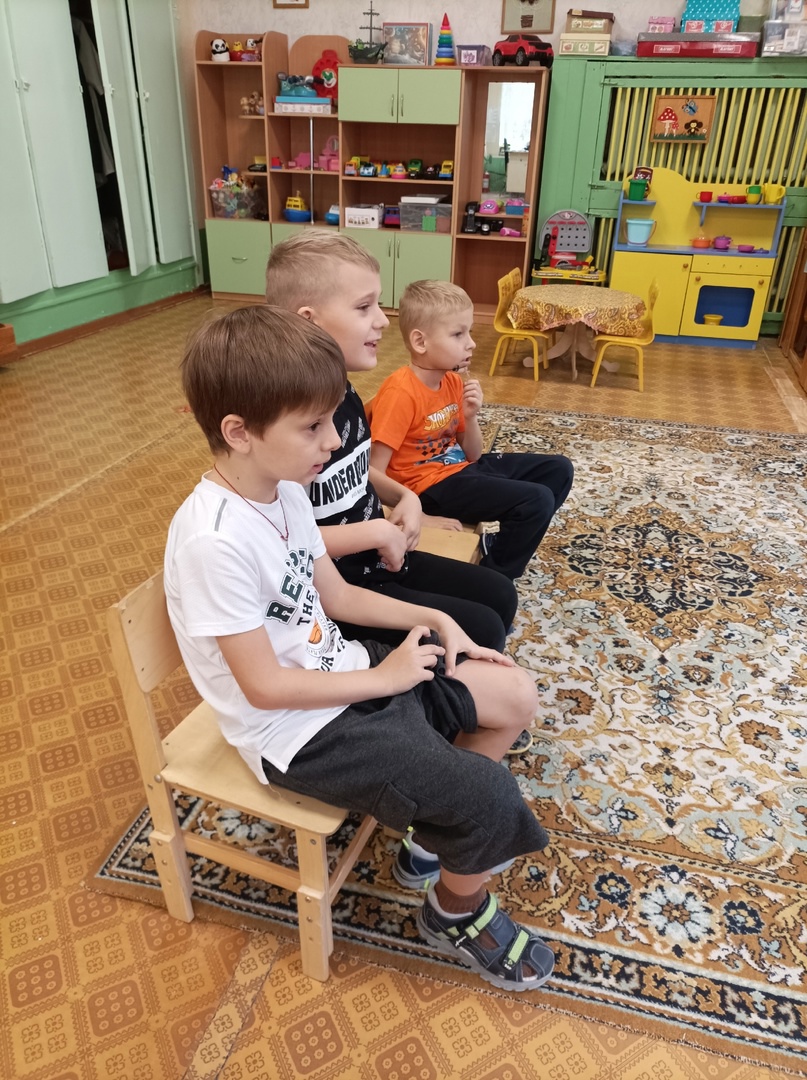 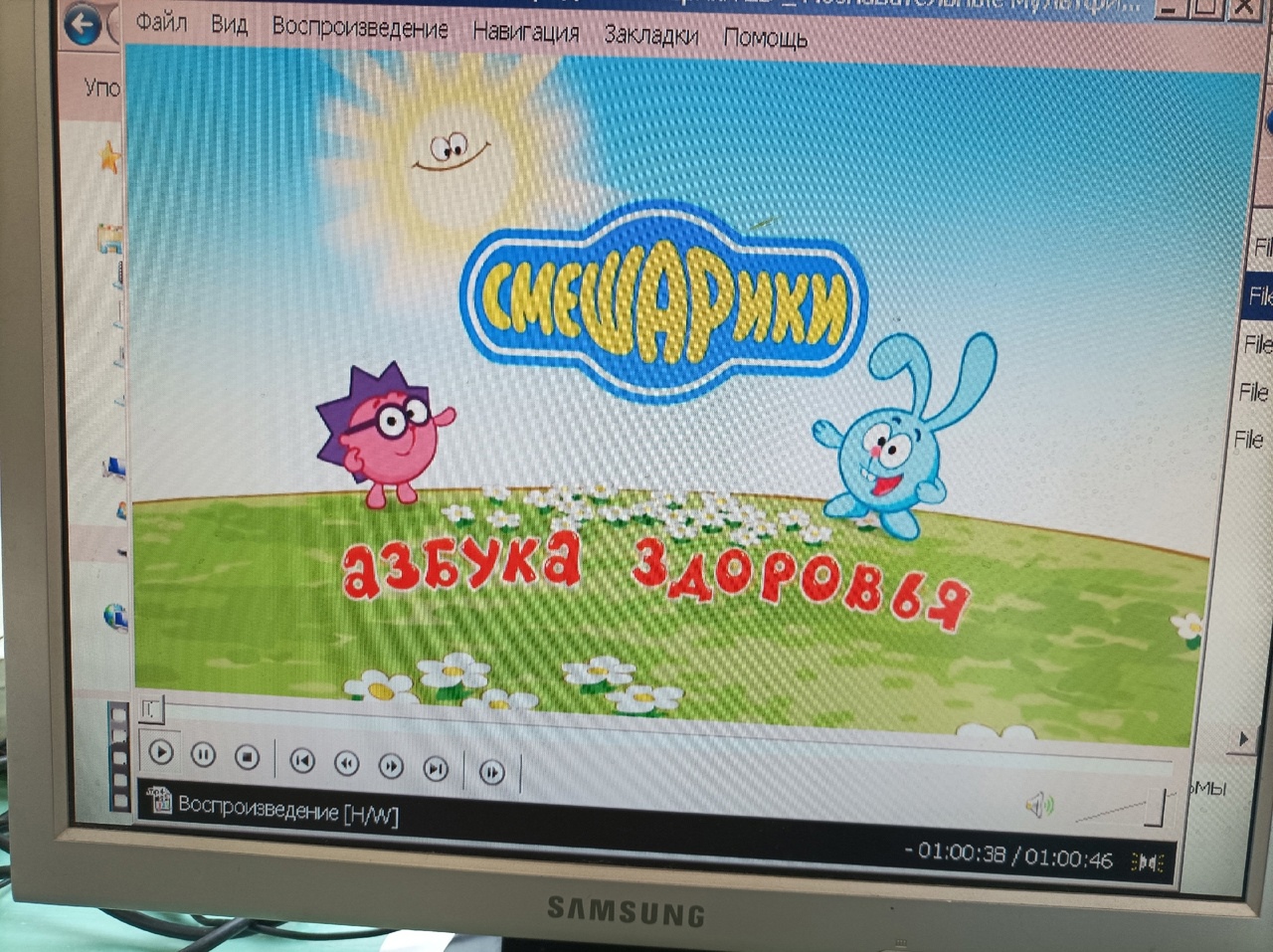 2. Рассматривание альбомов о спорте.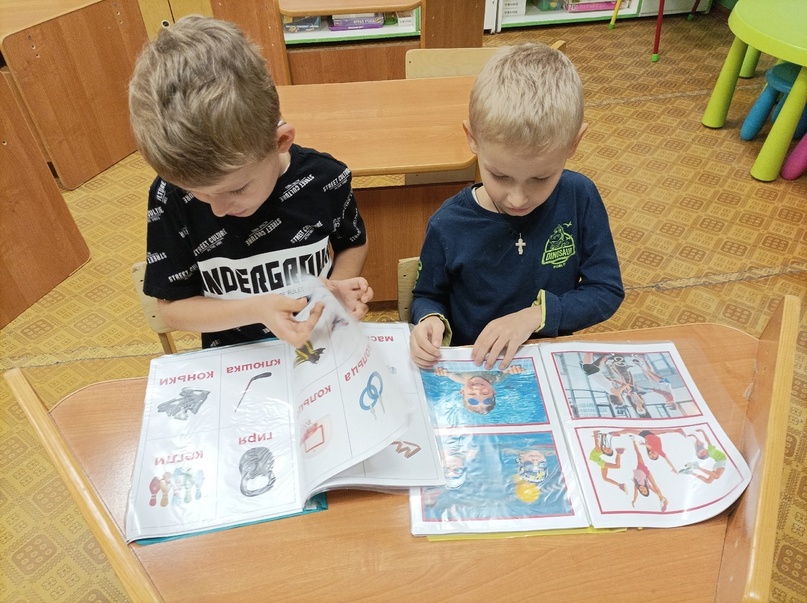 3. Раскраски о здоровом образе жизни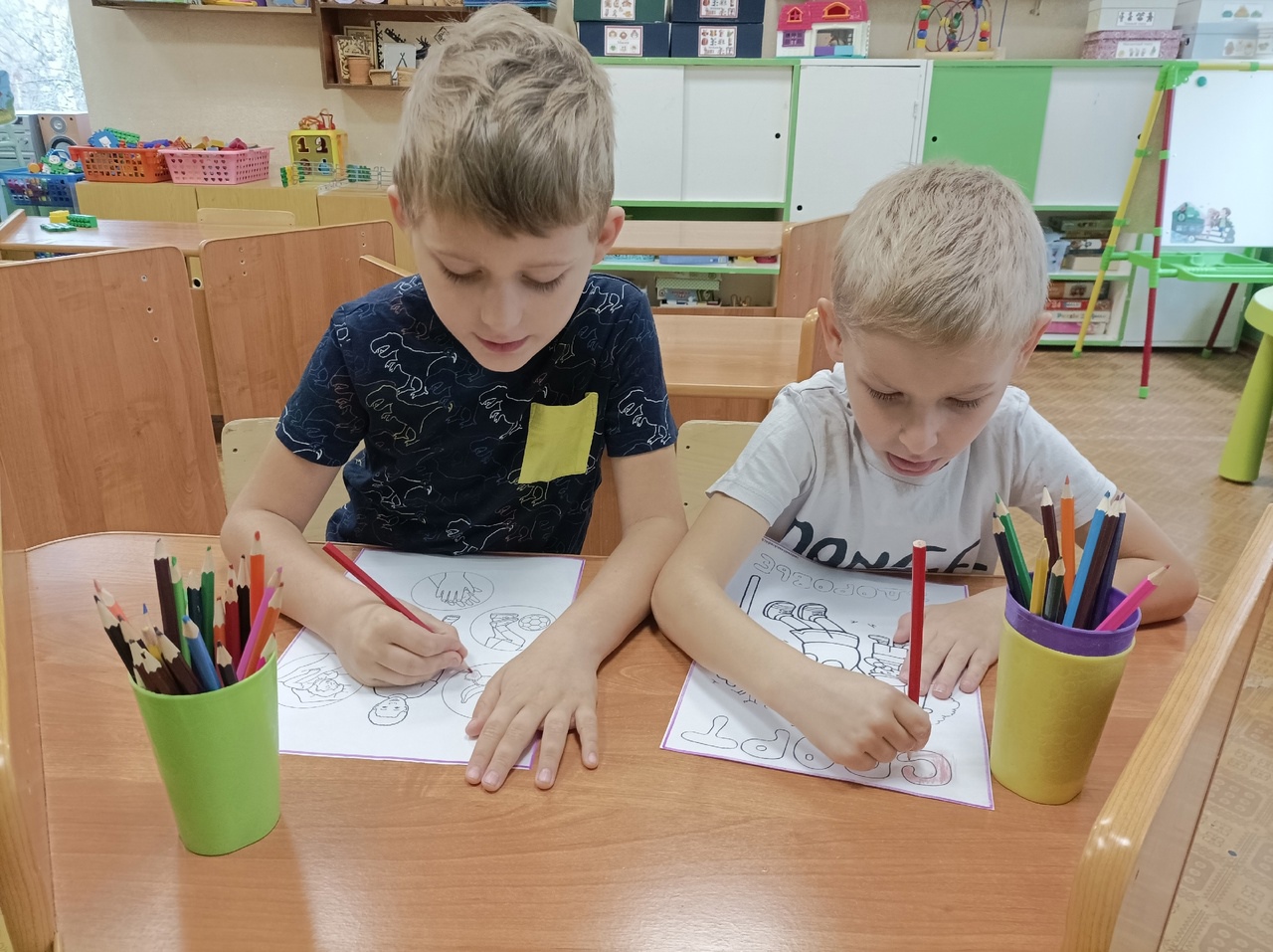 4. Беседы с детьми: «Как устроен человек?», «Личная гигиена», «Предметы личной гигиены», Что нужно делать, чтобы быть здоровым?»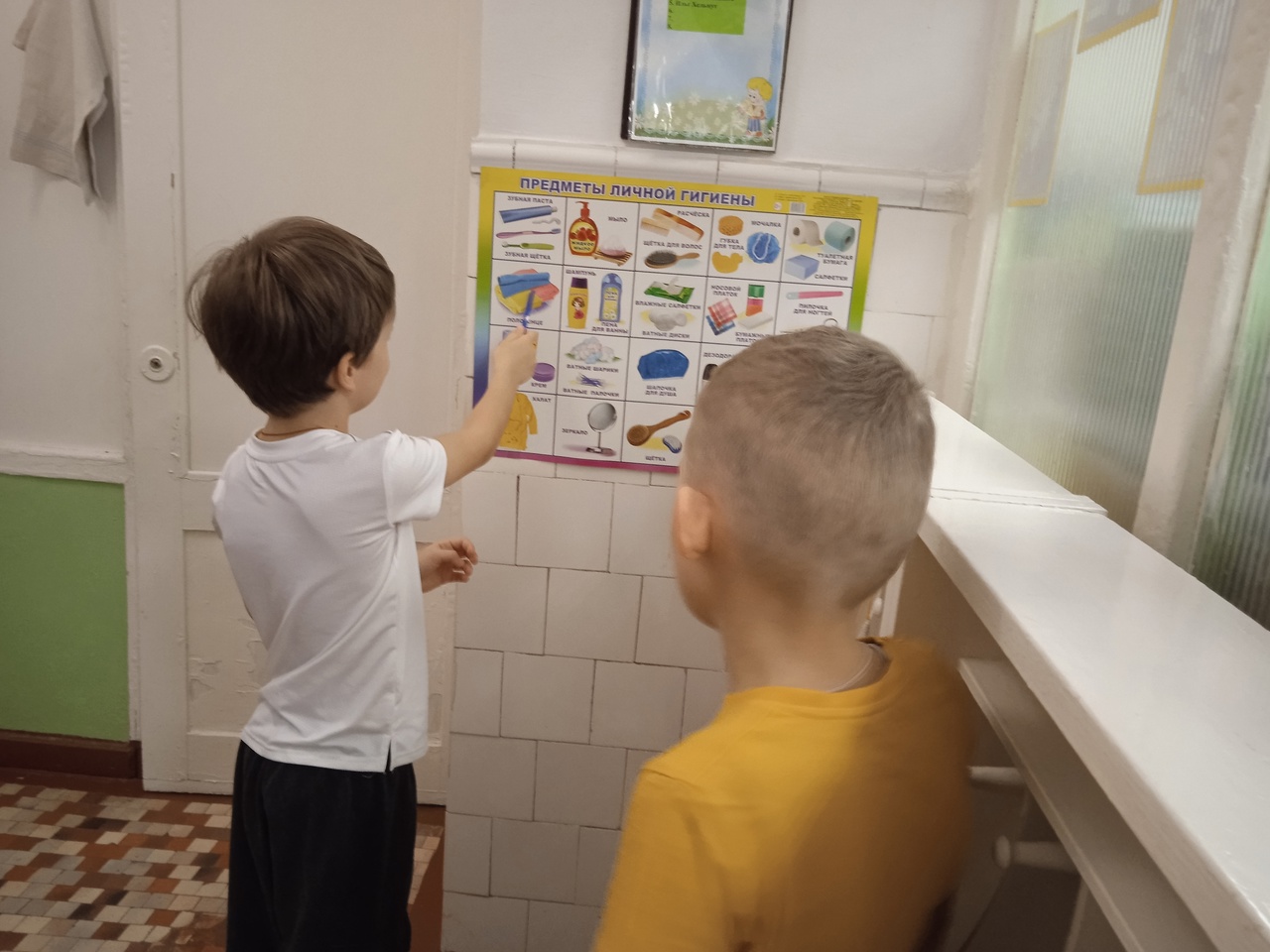 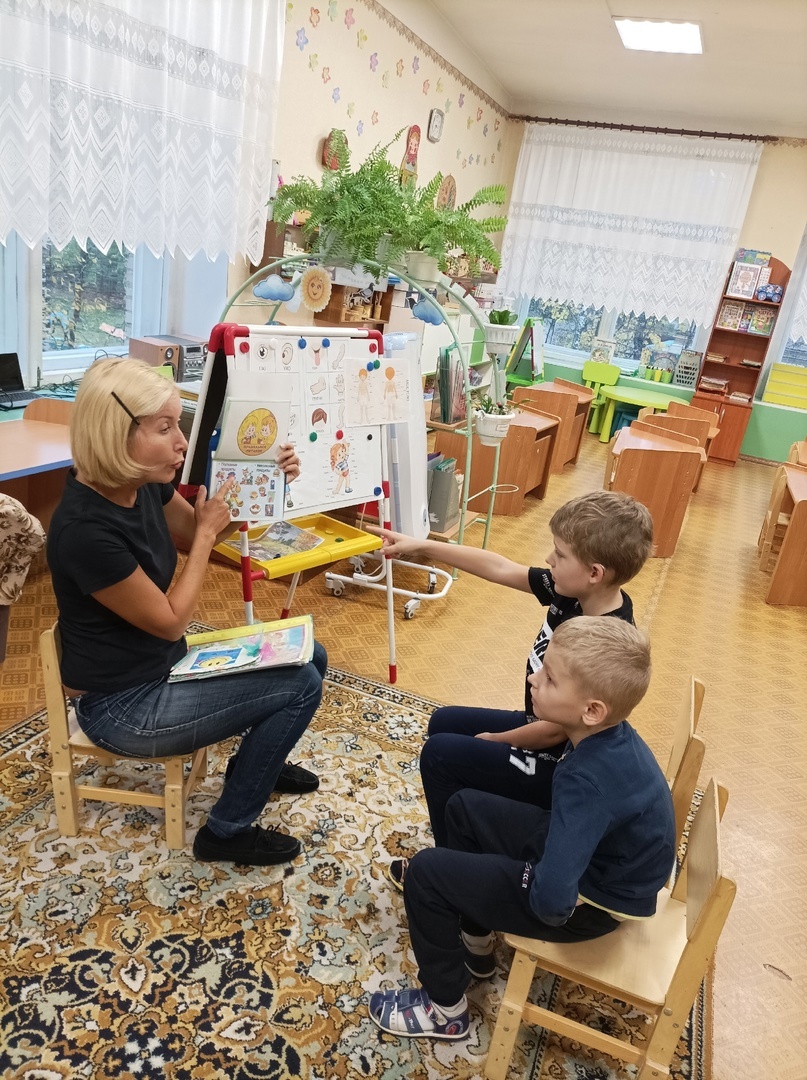 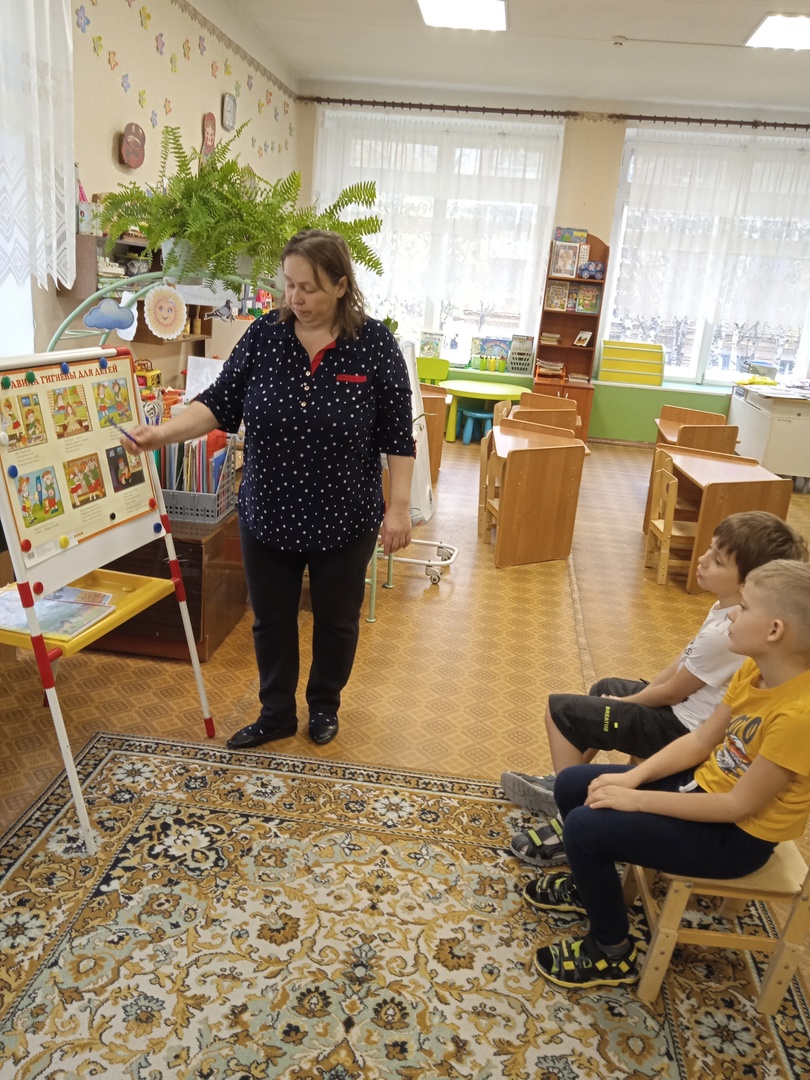 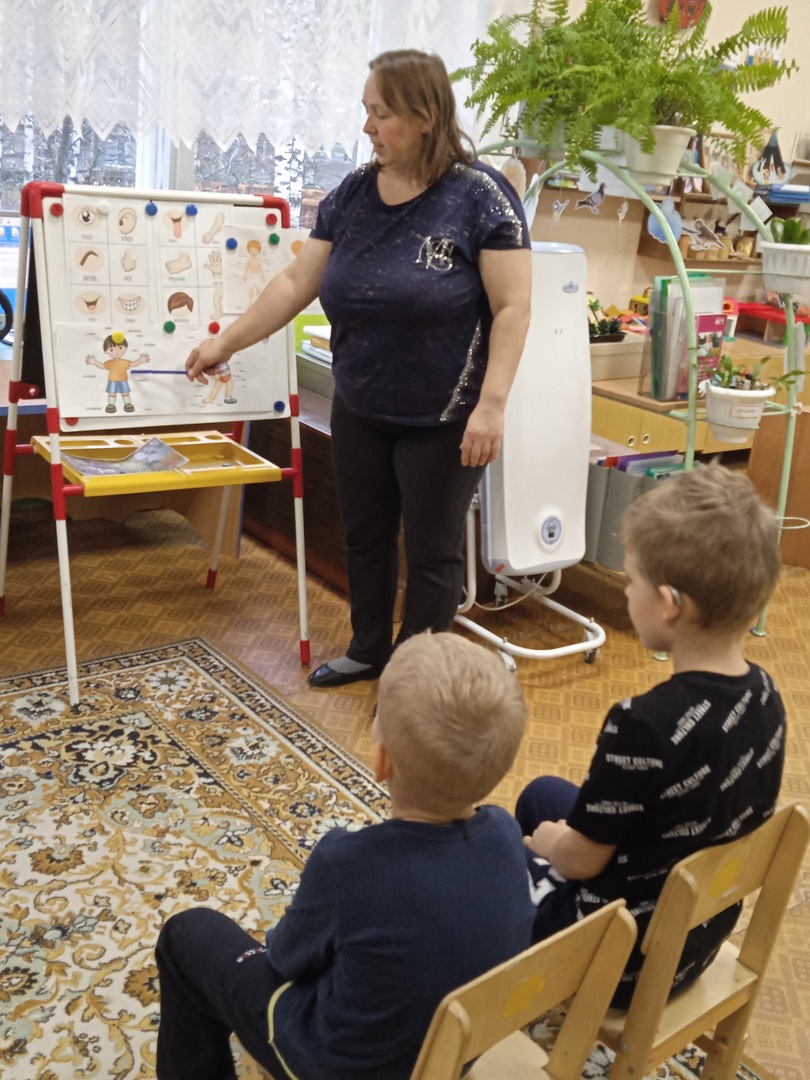 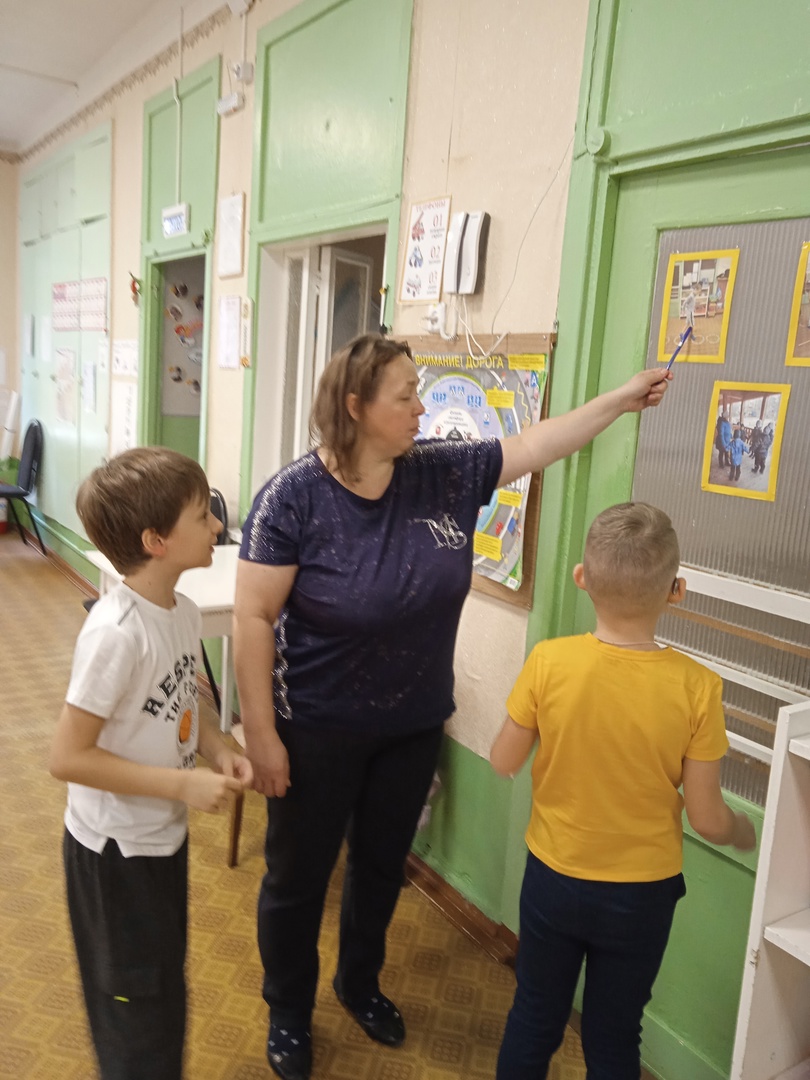 5. Рисование. «Здоровье в порядке – спасибо зарядке»                                                                                           Лепка: «Фрукты – полезные продукты»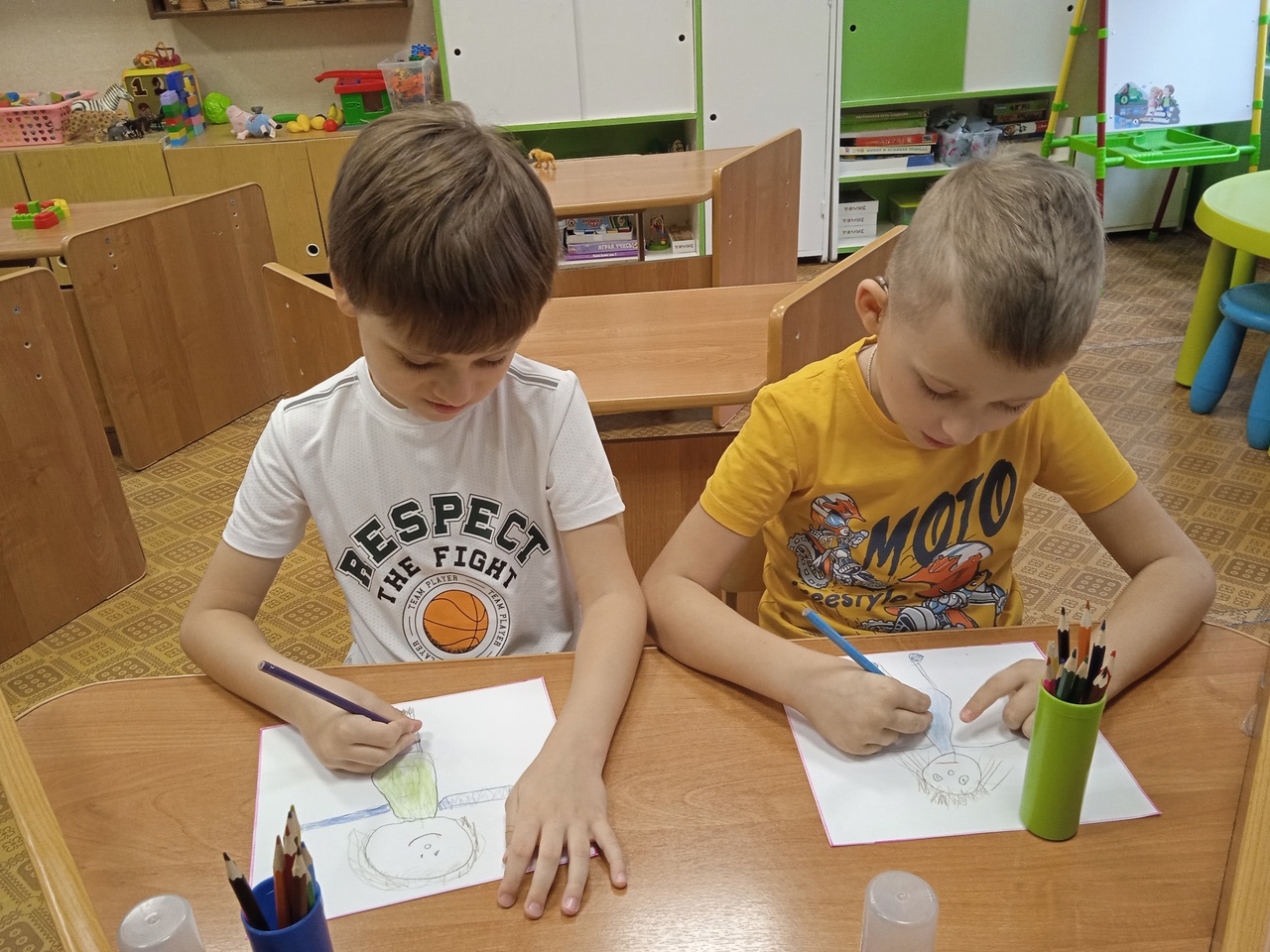 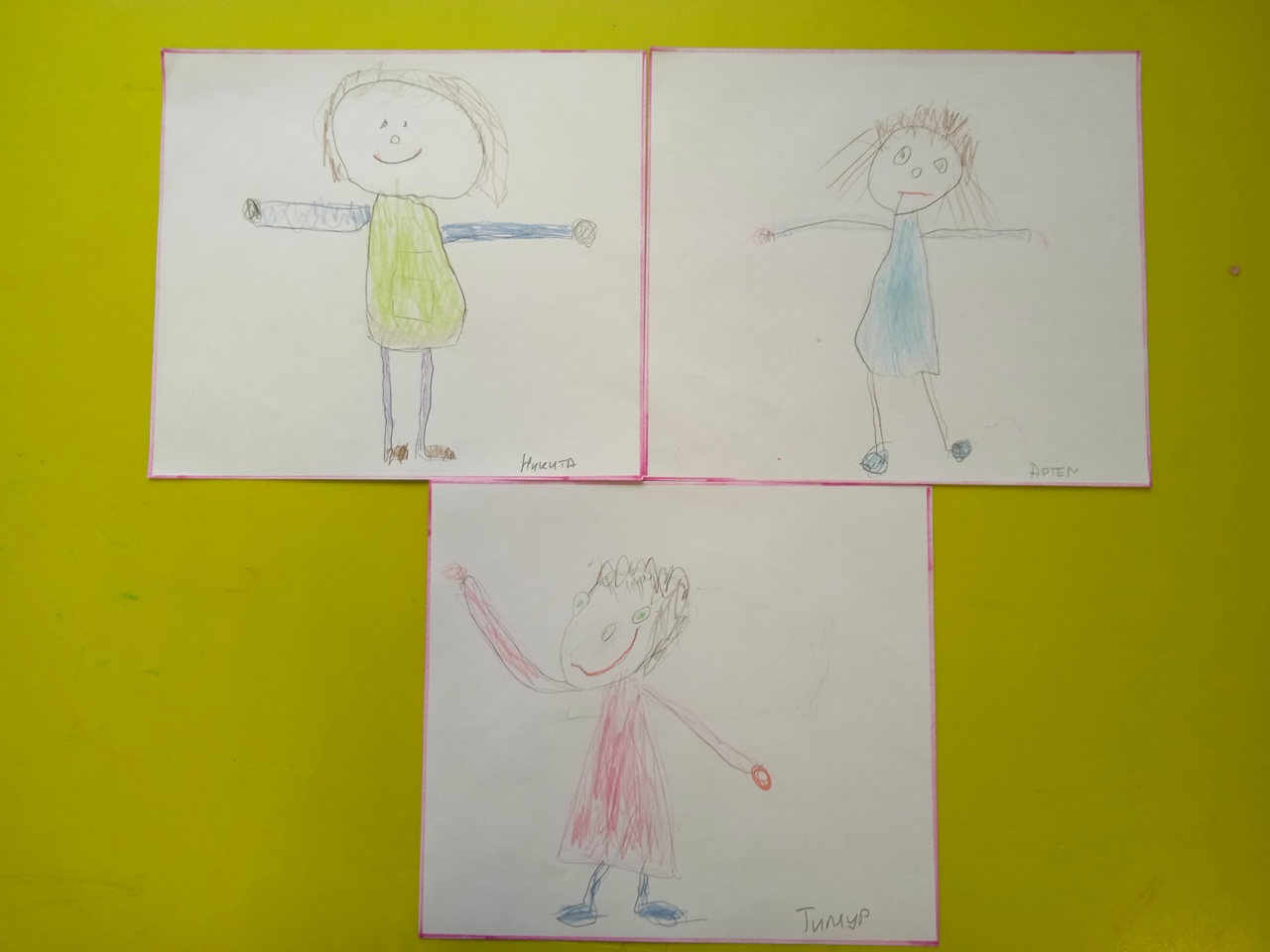 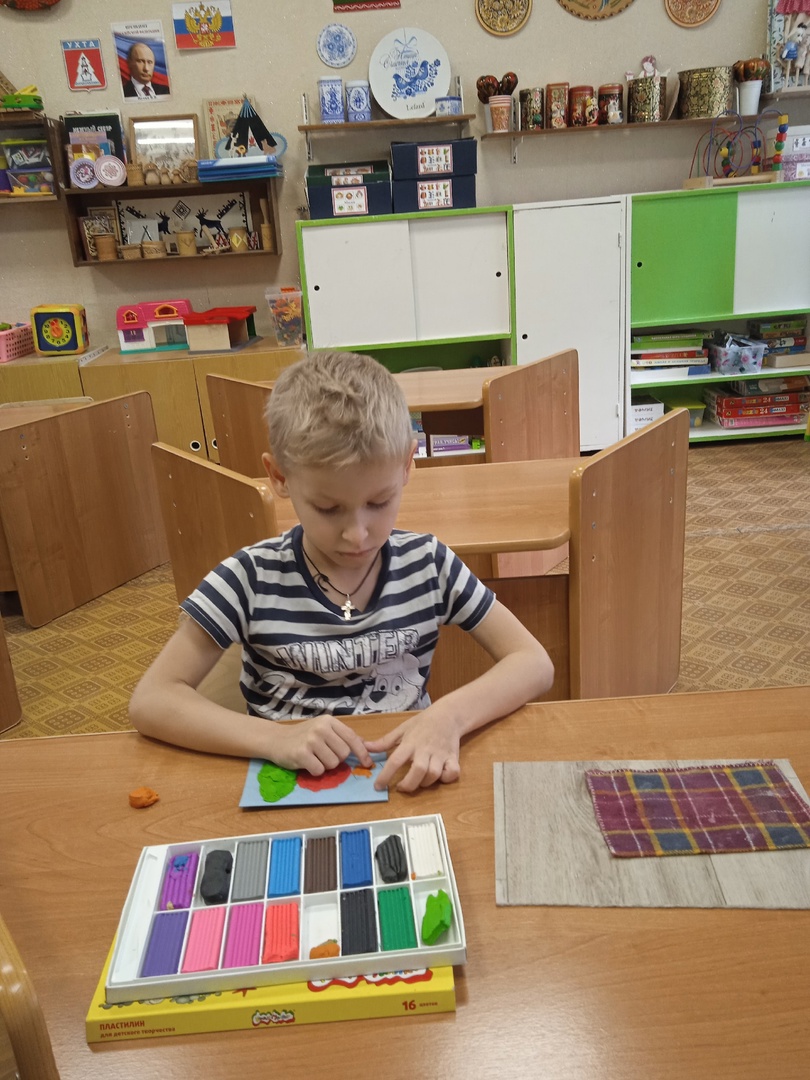 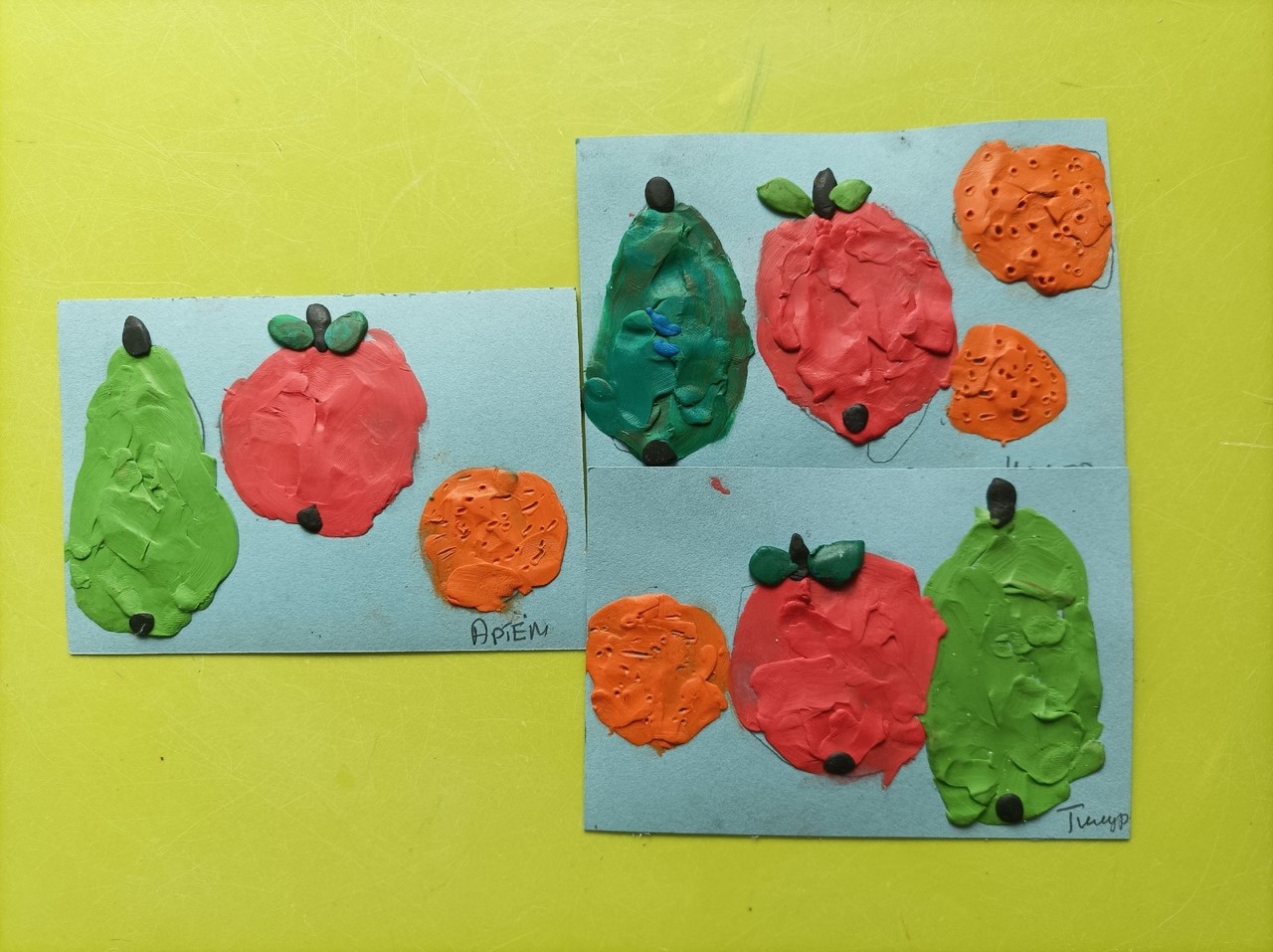 6. Сюжетно – родевые игры.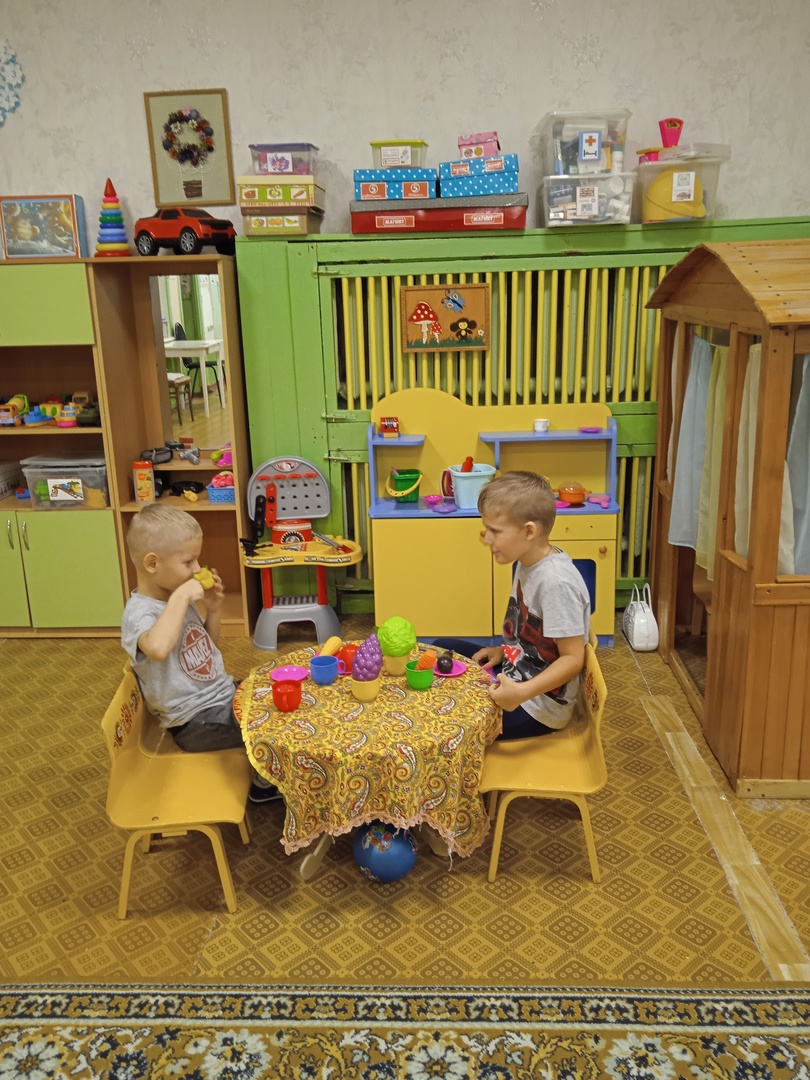 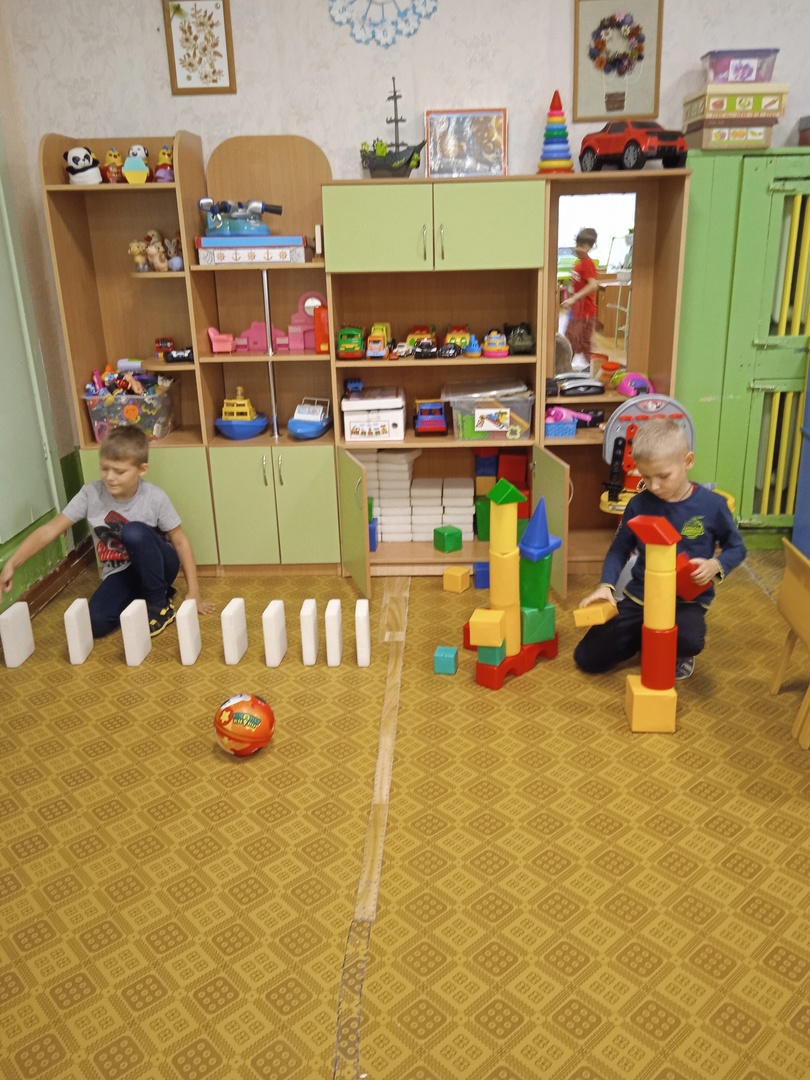 7. Подвижные игры.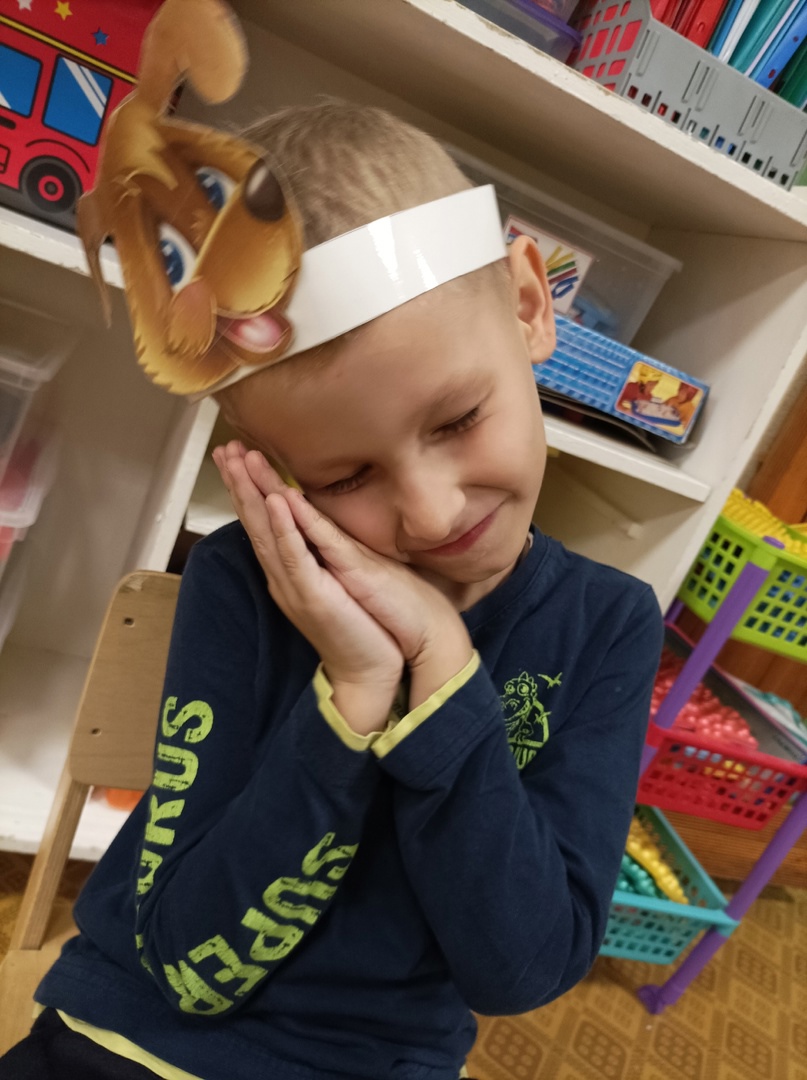 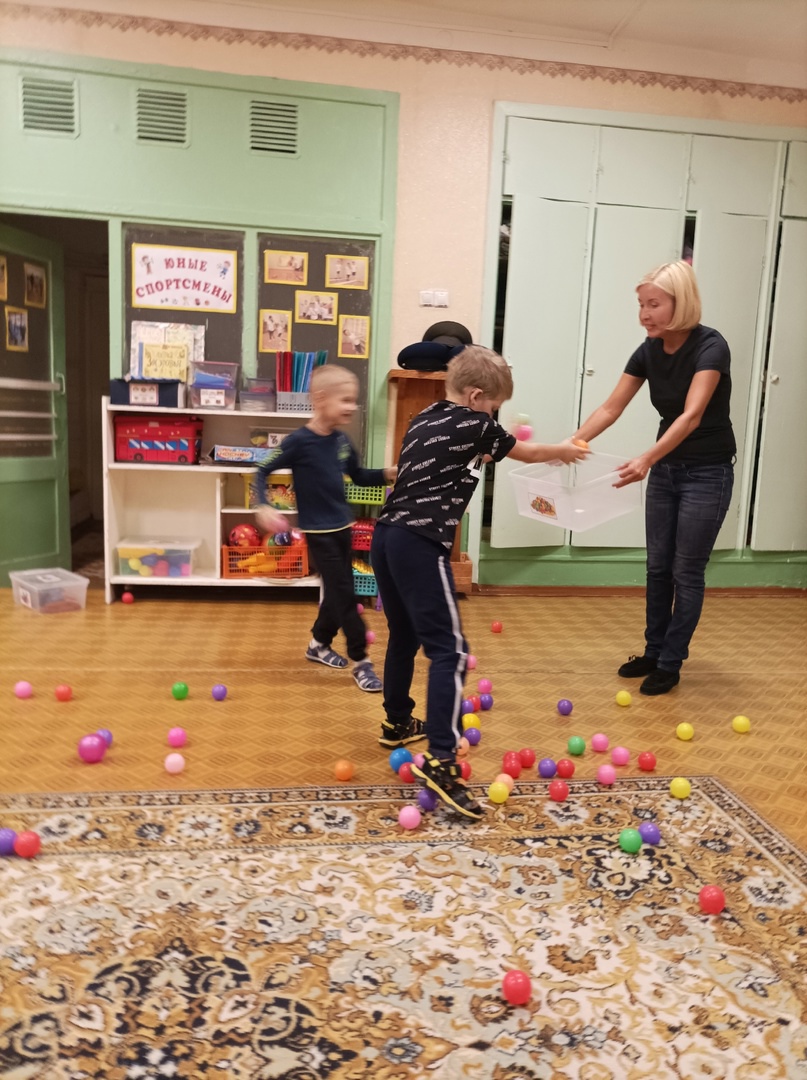 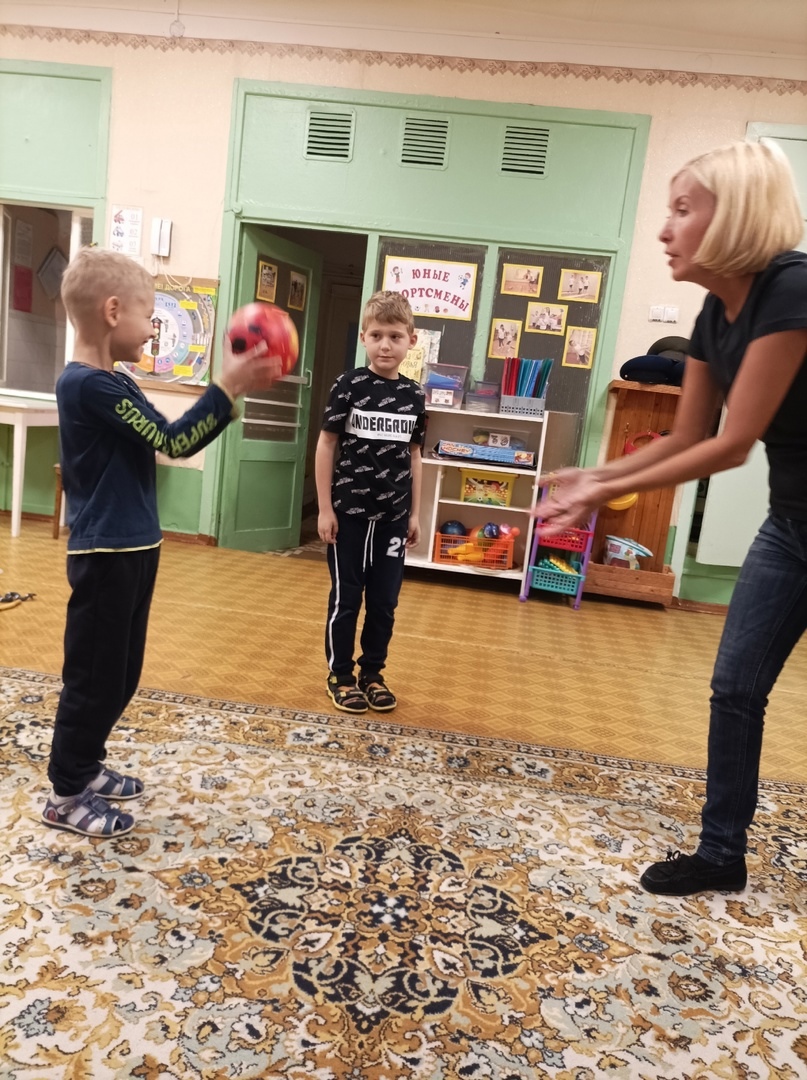 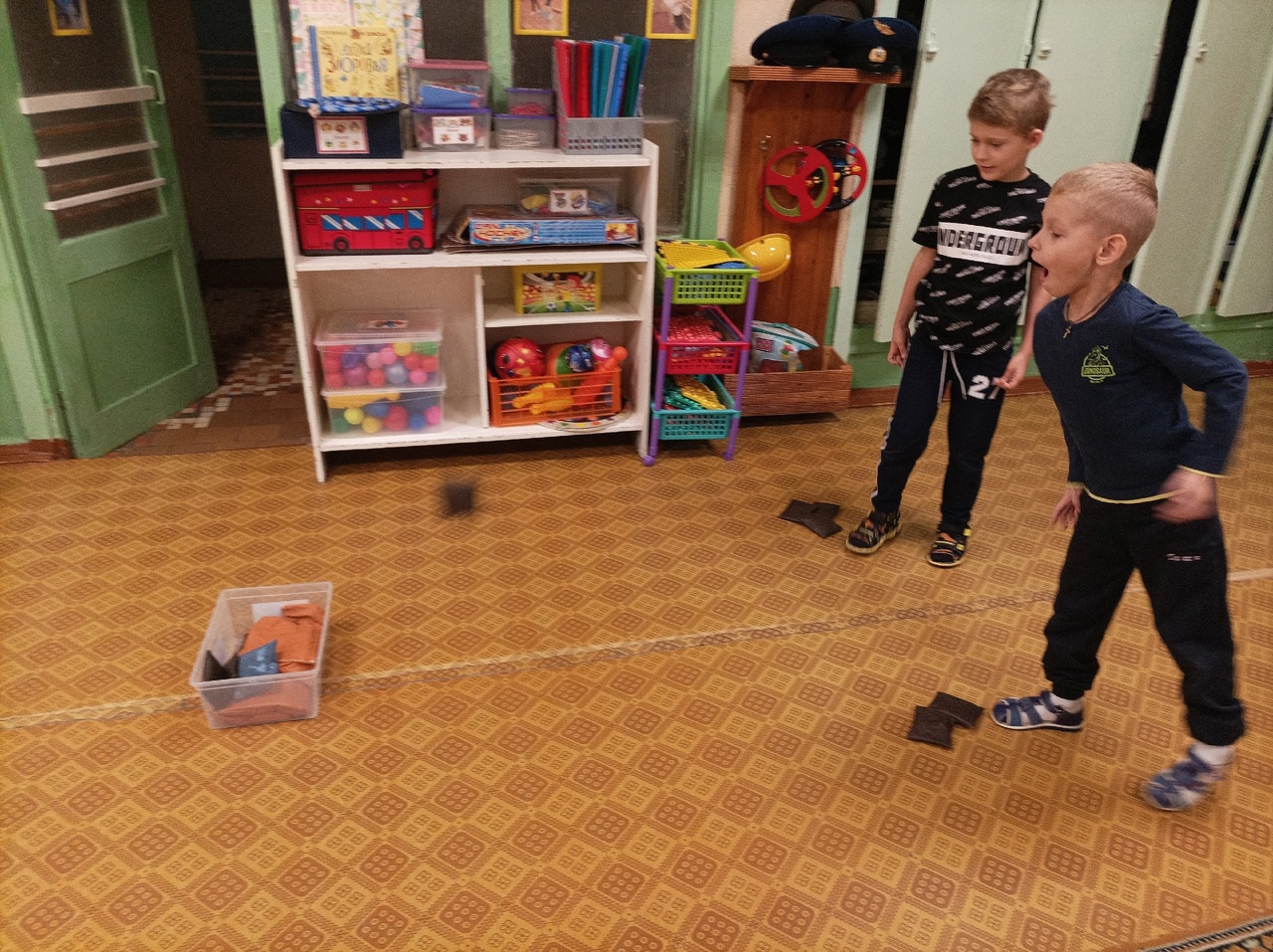 8. Прогулка в парке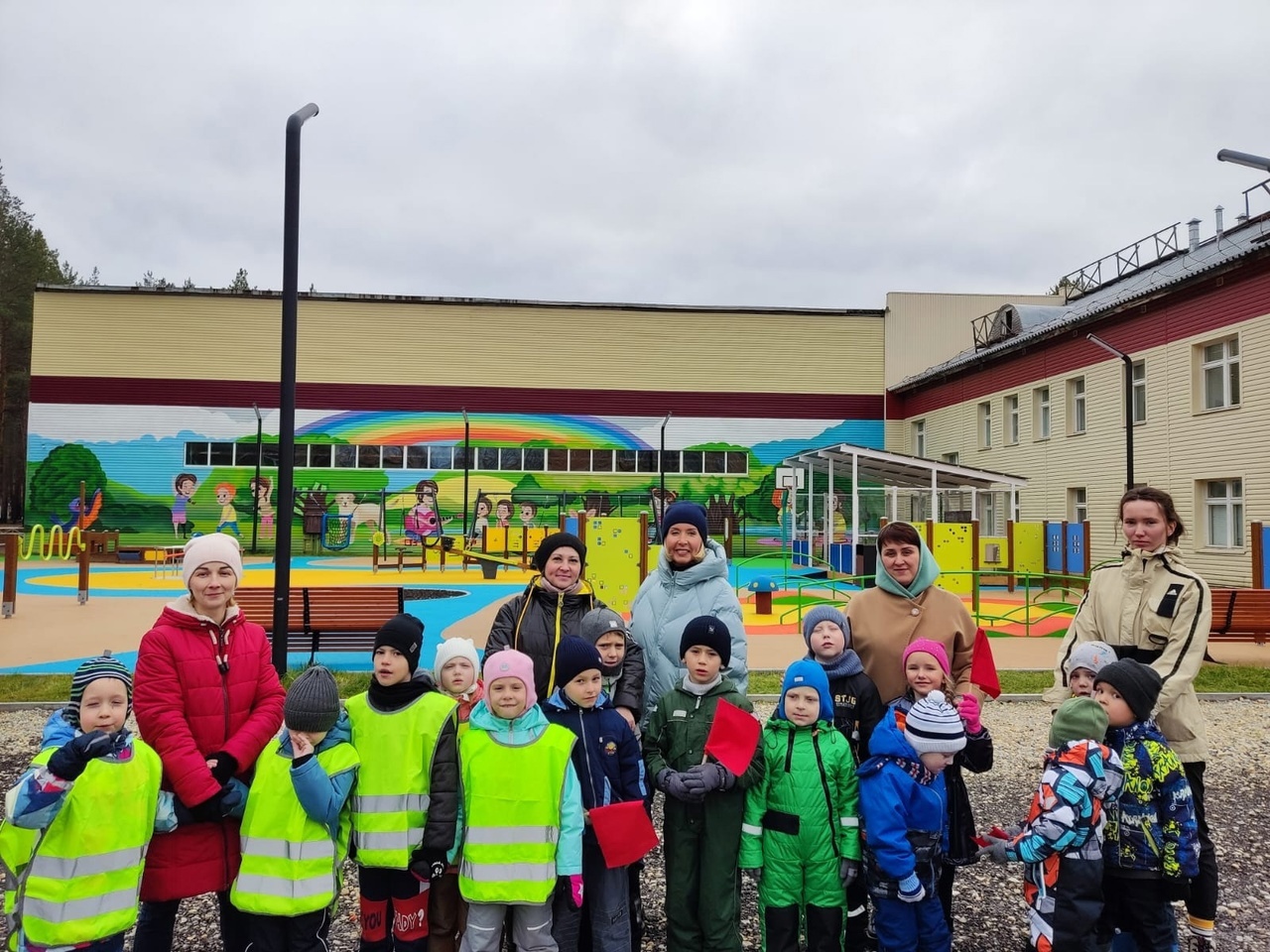 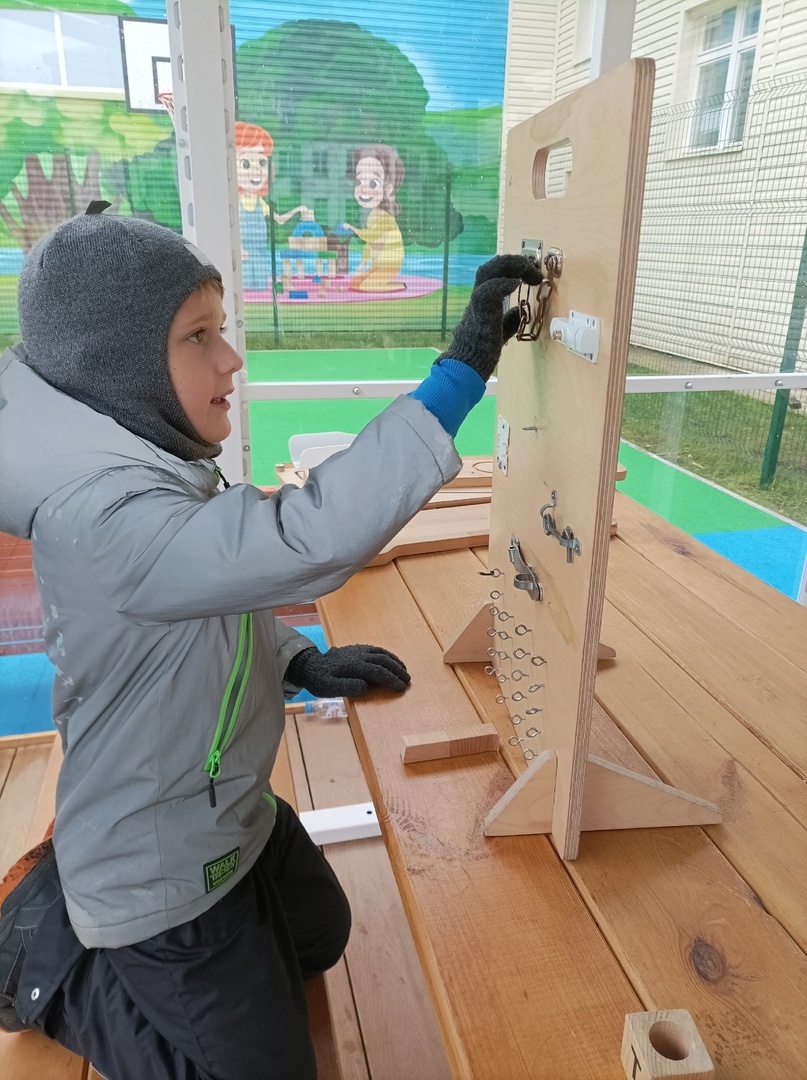 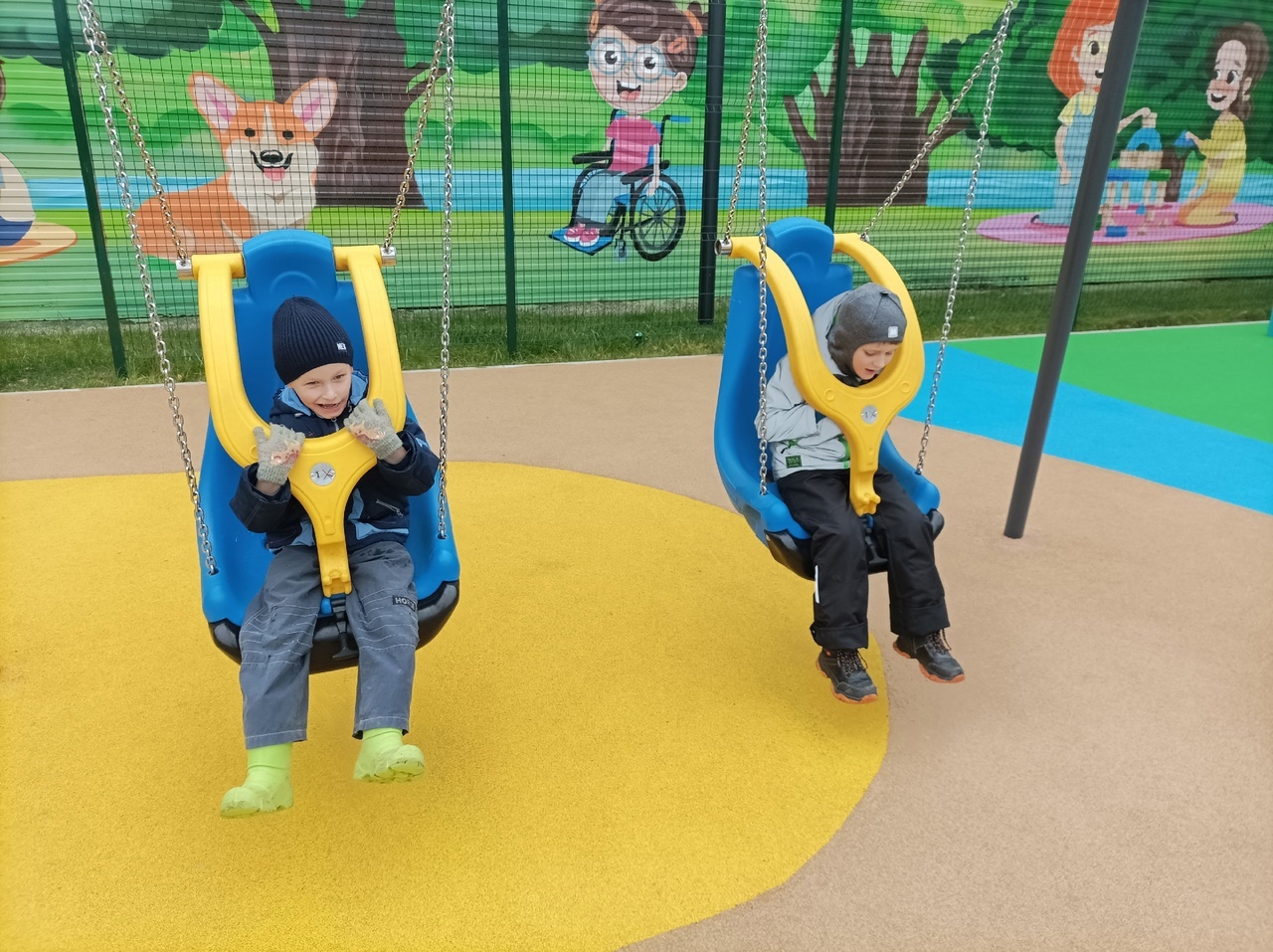 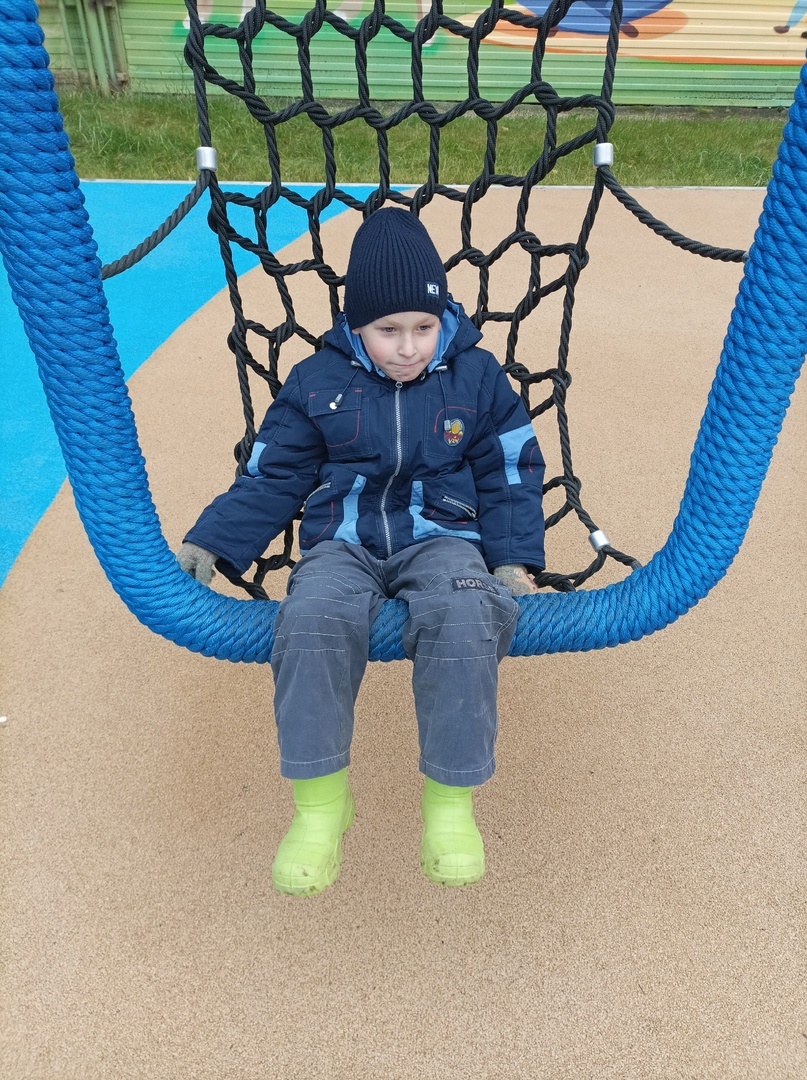 9. Консультации для родителей о здоровом образе жизни.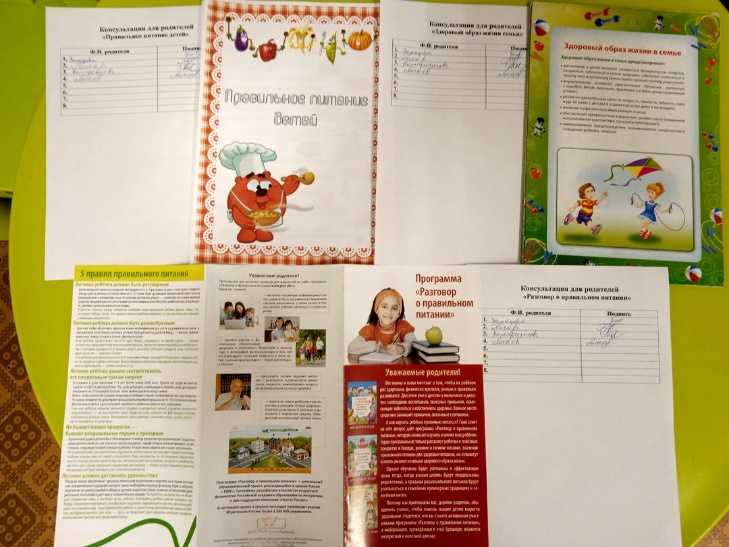 \10. Развлечение "Заболейка в гостях у ребят"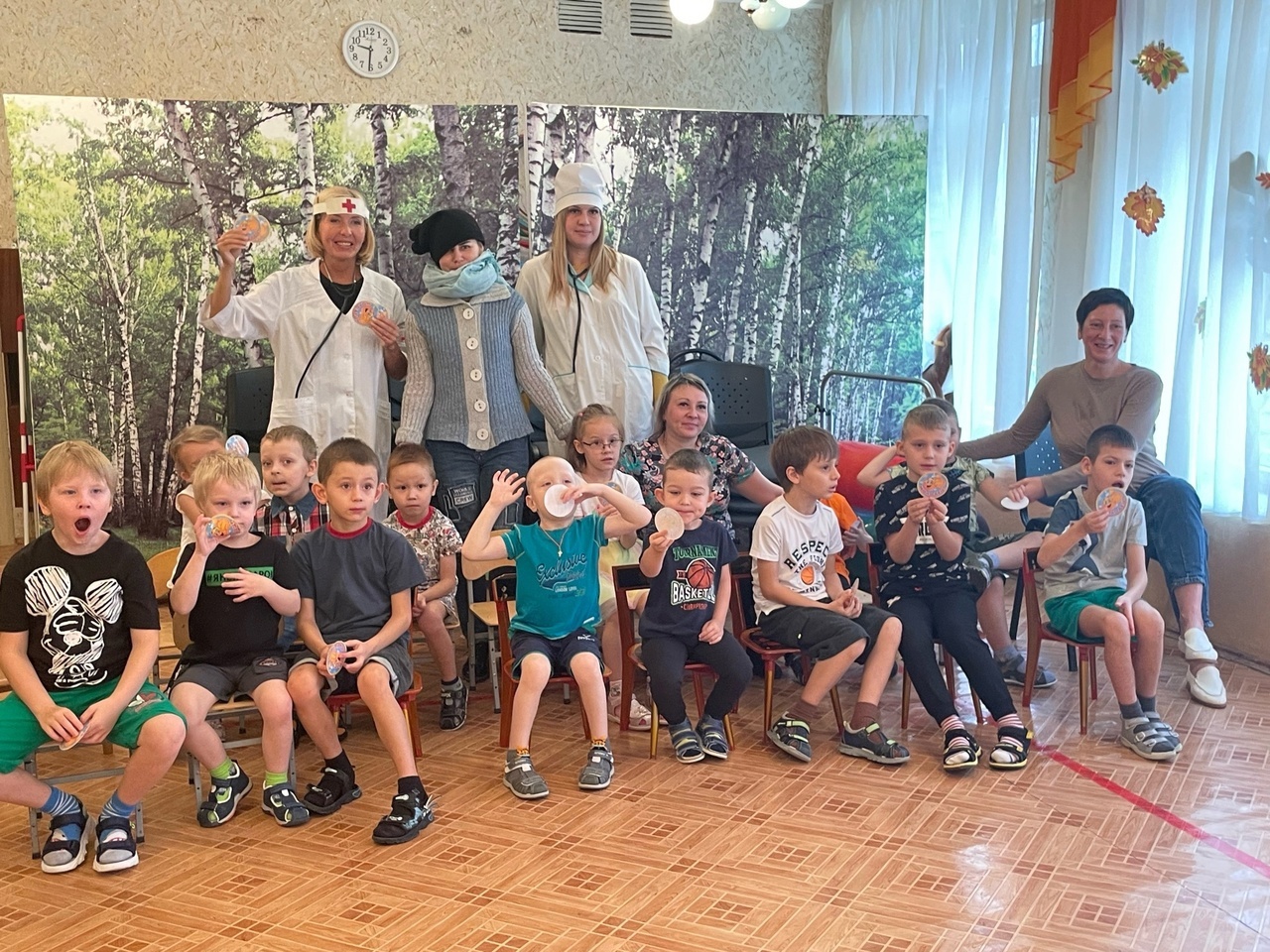 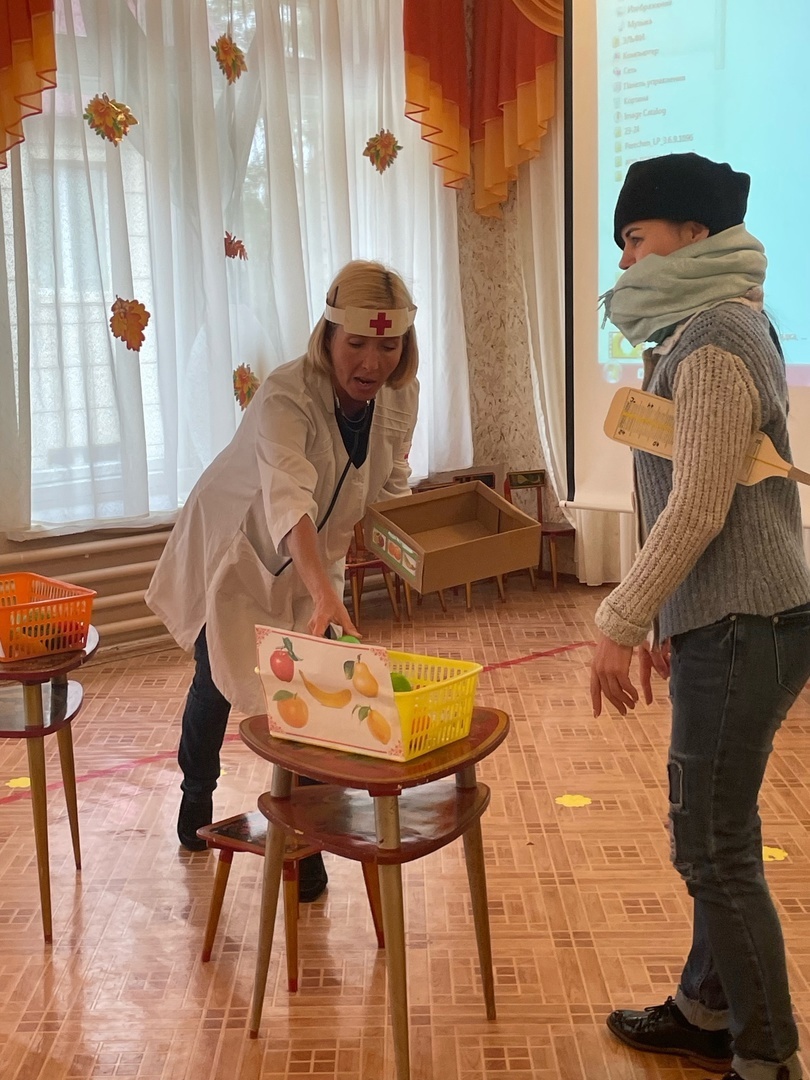 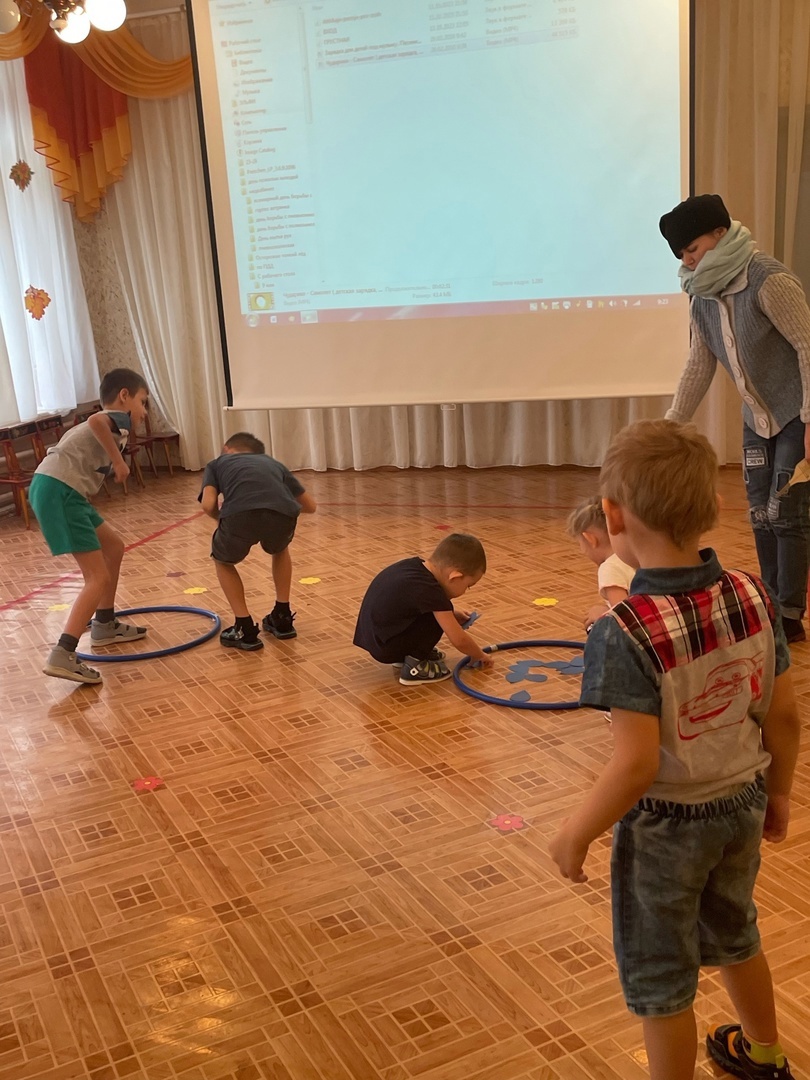 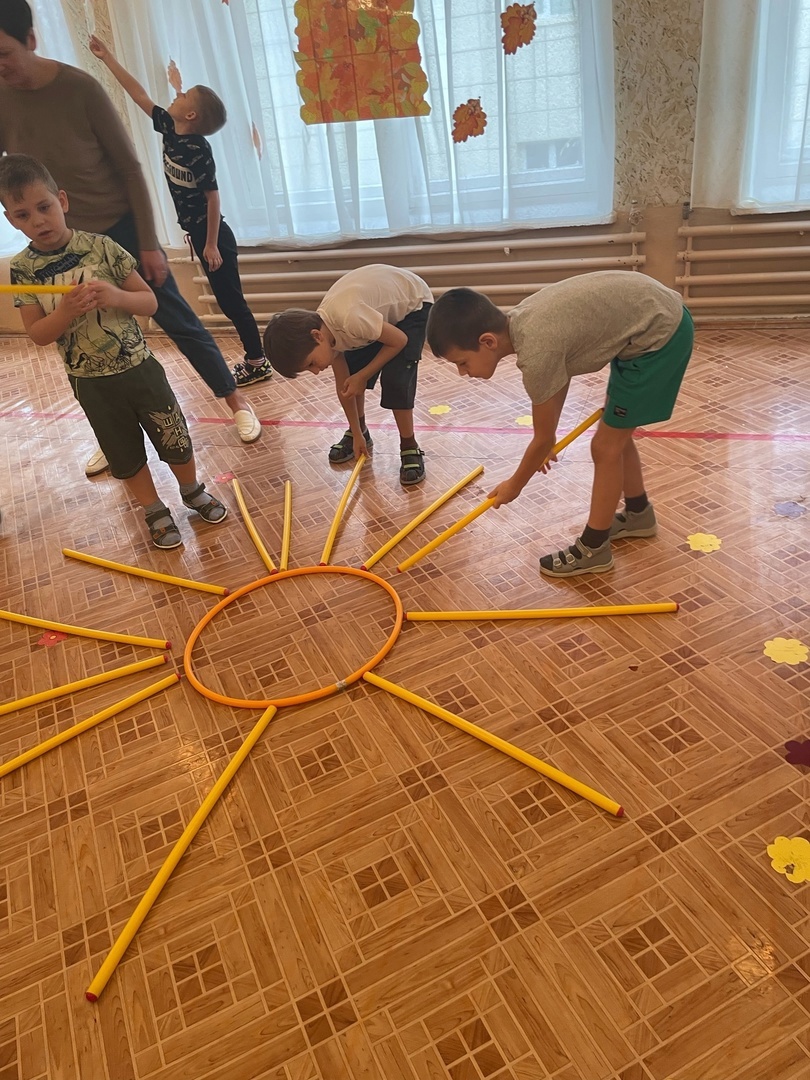 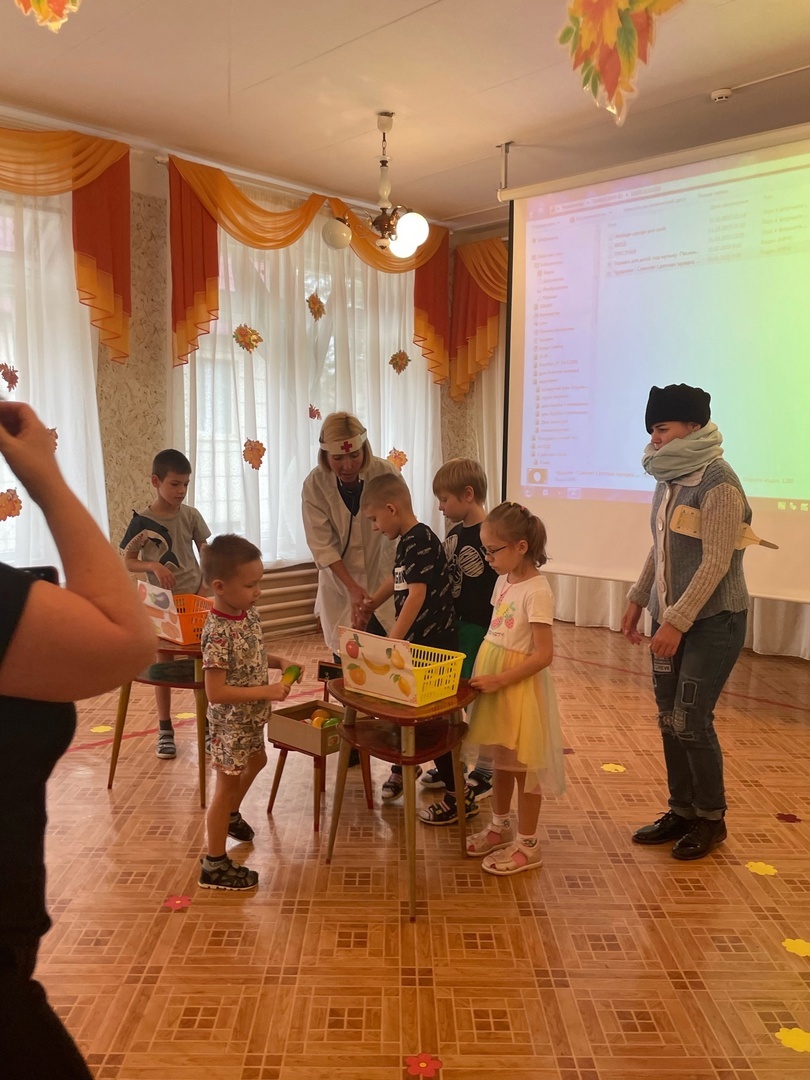 